Sportovní zařízení města Světlá nad Sázavou s.r.o.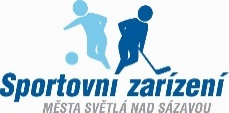 Na faktuře vždy uveďte číslo této objednávky                 Objednávka číslo: 4/2020Popis objednávky:oprava ledové rolby Okay 3800 – výměna hydraulického rozvaděče a jeho příslušenstvíPředmět objednávky                          		Množství	Jednotka	Předpokládaná cenaObjednáváme u Vás výměnu hydraulického rozvaděče a jeho příslušenství včetně výměny kol pro ledovou rolbu OKAY 3800 ElektricCelkem                                                                                                          92 098,60 Kč bez DPHDne:  17.4.2020                                  Podpis osoby oprávněné k podpisu za objednatele:Termín dodání: duben-květen 2020Příloha: Cenová nabídkaObjednatel: Sportovní zařízení města Světlá nad Sázavou s.r.o., Pěšinky 971,                       582 91 Světlá nad Sázavou, IČO: 28796462, DIČ:CZ28796462,                       Tel.: 569 443 996, e-mail: sportsvetla@pesinky.czObjednávka byla dodavatelem přijata dne:……………………………………………………………………………………Podpis a razítko oprávněné osoby jednat jménem společnosti dodavateleOBJEDNÁVKADodavatel:ICETECHNIK.CZDavid HladkýHostín 133277 44 VojkoviceIČO: 02050048, DIČ: CZ7905100038